Para solucionar el problema de la licencia de Adobe Acrobat, siga los siguientes pasos:Cierre todas las ventanas de Adobe Acrobat.Acceda a https://www.adobe.com/es/creativecloud/desktop-app.html Debería ver una pantalla similar a la siguiente: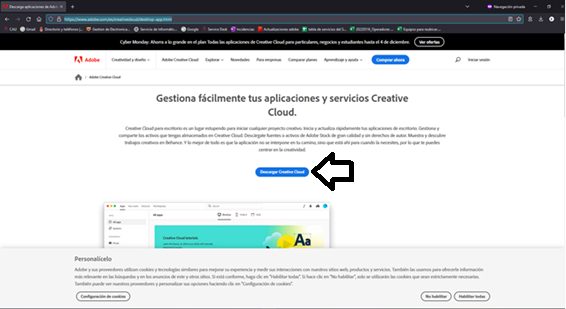 Pinche en “Descargar Creative Cloud”Dependiendo de su navegador, le preguntará si quiere guardar el archivo, ejecutarlo, o se descargará directamente. Una vez descargado, ejecútelo.El programa le pedirá autenticación. Pinche en “Continuar”A continuación, introduzca su dirección de correo “corta” completa de la ULe. Esto es, la que no contiene punto. (P. Ej. sicmmi@unileon.es)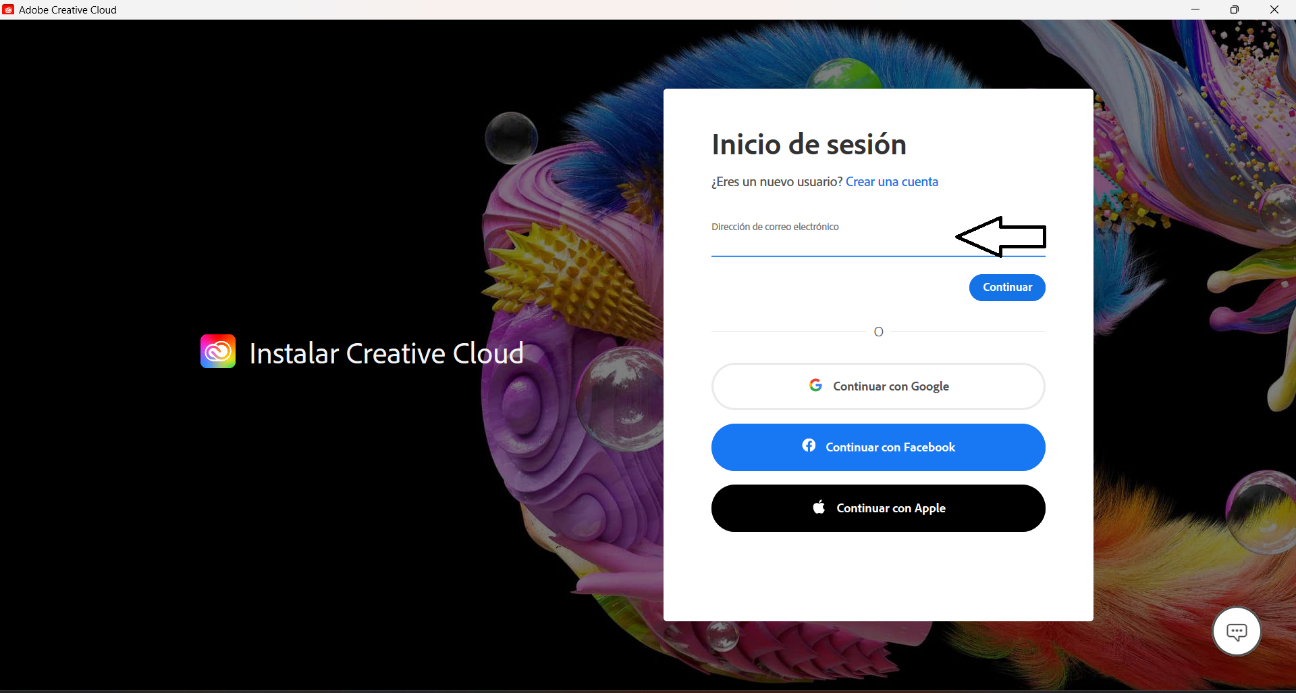 Si le pregunta si desea utilizar “Cuenta Personal” o “Cuenta de empresa o Centro Educativo”, seleccione esta última. Este paso no siempre sale.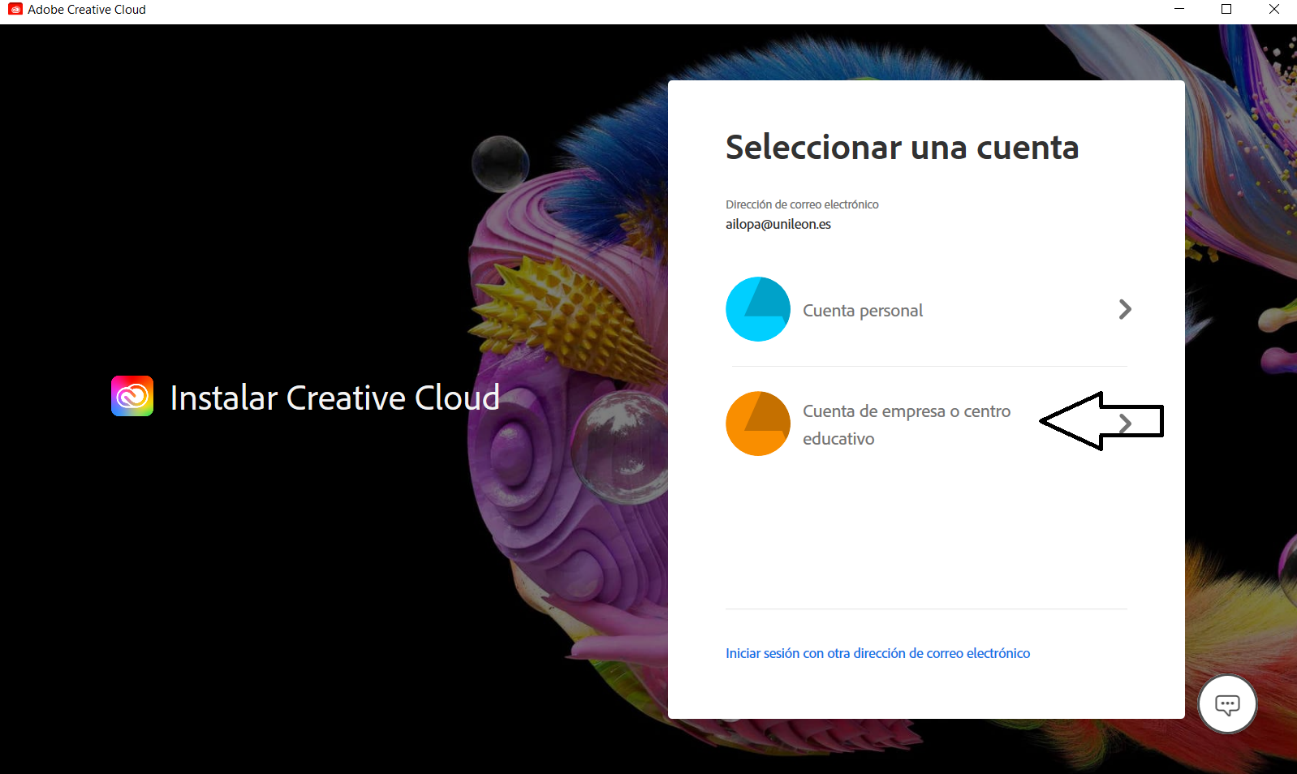 Aparecerá una ventana de SSo de la ULe.Introduzca su usuario y contraseña.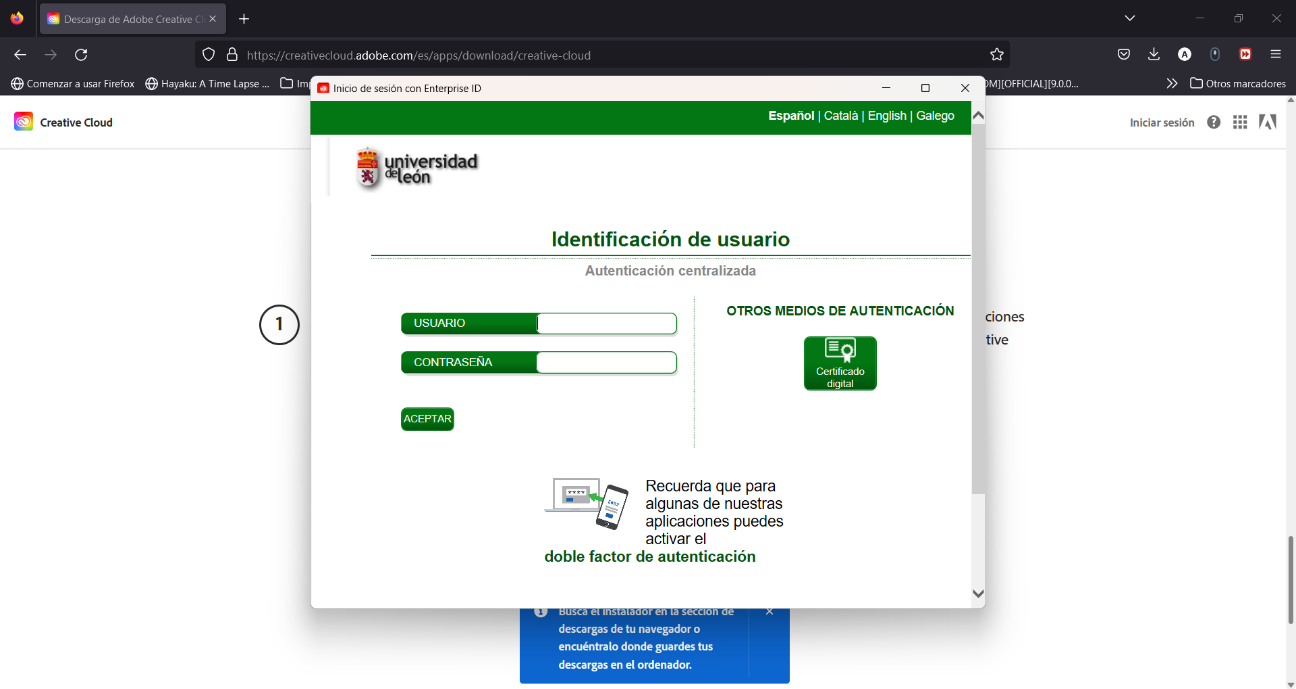 El programa debería instalarse automáticamente. Espere unos minutos a que termine.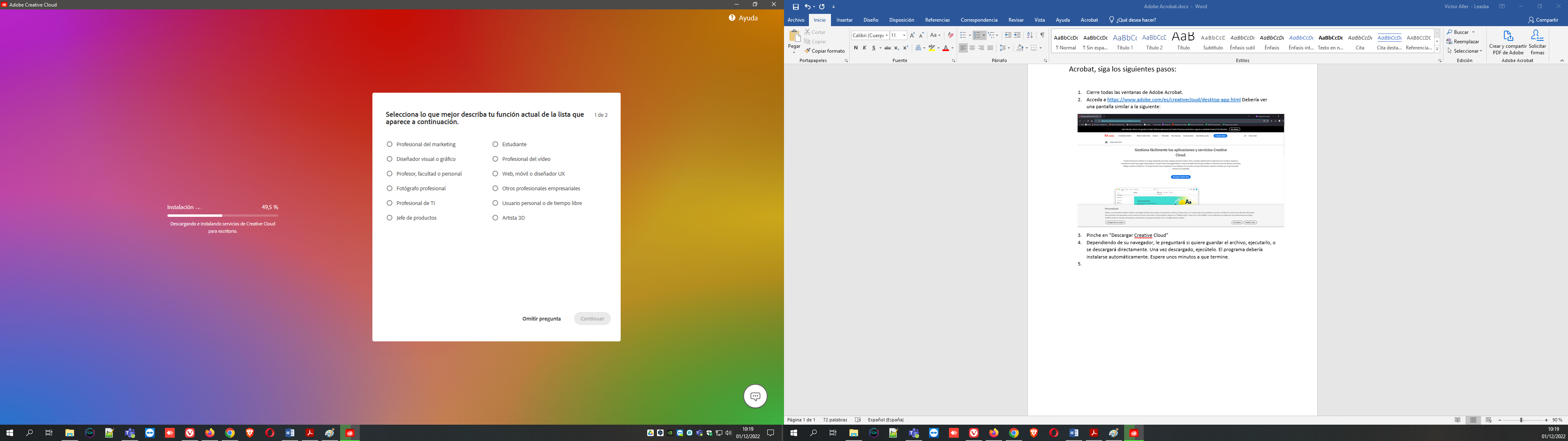 Cuando termine de instalarse, debería ver una pantalla similar a esta: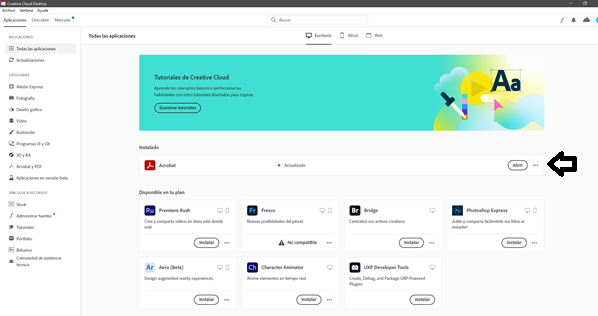 El programa detecta su instalación de Acrobat. A la derecha de la opción “Abrir” aparecen 3 puntos (señalados con la flecha) Pinche, y se desplegará un menú.Seleccione “Desinstalar”Espere a que termine el proceso de desinstalación.Una vez concluya, Instale de nuevo Acrobat pinchando en la opción correspondiente: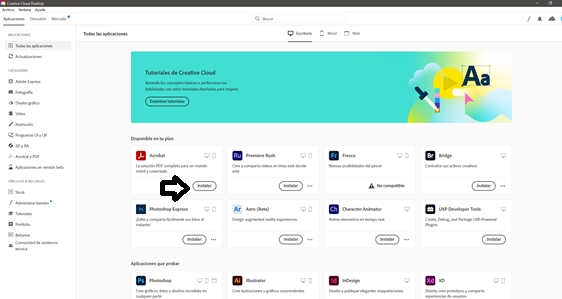 Espere a que se reinstale el programa. Este proceso podría tardar unos minutos (entre 5 y 20, dependiendo de la carga de la red)Acrobat se ha actualizado a la última versión, y debería funcionar correctamente.